PROIECTDECIZIE nr.8/24din  07  decembrie 2022Cu privire la aderarea APL or. Anenii Noila  “Convenția Primarilor privind Energia și Clima 2030”.	În conformitate cu art. 14, art. 19 din Legea  nr. 436/2006 privind administraţia public locală; Legea nr. 435-XVI din 28 decembrie 2006, privind descentralizarea administrativă;  Legea nr.100/2017 privind actele normative cu modificările si completările ulterioare; luând în vedere necesitatea implementării unor programe, proiecte la eficientizarea a consumului de energie, utilizarea surselor de energie regenerabile, combaterea schimbărilor climatice, coordonarea eforturilor întru diminuarea poluării mediului, rezultate din utilizarea energiei pentru activitatea umană,  având avizele poziteve a comisiilor de specialitate, Consiliul Local Aenii NoiDECIDE:Se aprobă participarea Primăriei or. Anenii Noi  la  inițiativa europeană, Convenția Primarilor privind Clima și Energie cu un obiectiv de reducere cu cel puțin 35% a emisiilor de gaze cu efect de seră până în 2030.Se autorizează primarul or. Anenii Noi,  dl Alexandr MAŢARIN să semneze Documentul de angajament al Convenției Primarilor privind Energia și Clima.Se pune în sarcina Primăriei or. Anenii Noi să elaboreze și să înainteze spre aprobare Consiliului Local un Plan de Acțiuni privind energia și clima pe teritoriul administrat.4.   Prezenta decizie se aduce la cunoştinţă publică prin plasarea în Registrul de Stat al Actelor       Locale, pe pag web şi panoul informativ al instituţiei.5.  Prezenta decizie, poate fi notificată autorității publice emitente de Oficiului Teritorial Căușeni al      Cancelariei de Stat în termen de 30 de zile de la data includerii actului în Registrul de stat al      actelor locale.6.  Prezenta decizie, poate fi contestată de persoana interesată, prin intermediul Judecătoriei Anenii      Noi, sediul Central (or. Anenii Noi, str. Marțișor nr. 15), în termen de 30 de zile de la     comunicare.7.  Controlul asupra executării prezentei decizii se atribuie dlui Maţarin A., primar.Președintele ședinței:                                                                                 Contrasemnează: Secretar al Consiliului orășenesc                                              R. MelnicVotat: pro-,  contra- , abţinut –CONSILIUL ORĂŞENESCANENII NOI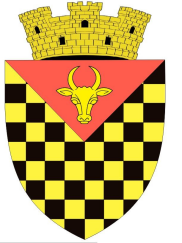             ГОРОДСКОЙ СОВЕТ                 АНЕНИЙ НОЙMD 6501 or. Anenii Noi, str. Suvorov, 6              tel/fax 026522108, consiliulorasenesc@gmail.comMD 6501, г.Анений Ной, ул.Суворов, 6 тел/факс 026522108,consiliulorasenesc@gmail.comMD 6501, г.Анений Ной, ул.Суворов, 6 тел/факс 026522108,consiliulorasenesc@gmail.com